East Midland Baptist Association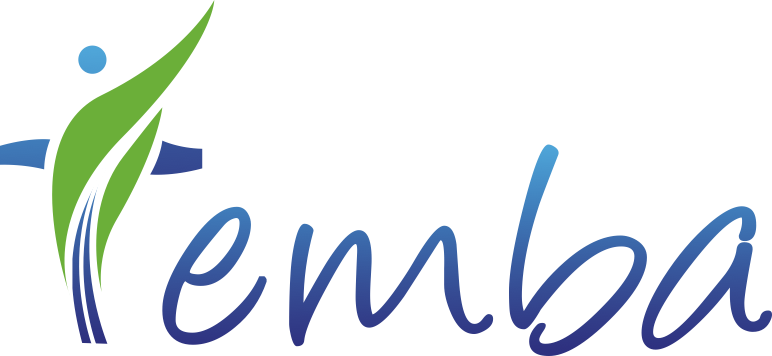 Mission Micro Grant (MMG)Guidance Notes EMBA Mission Micro Grants help EMBA churches with the start-up costs of ‘off the peg’ mission projects to stimulate community facing mission initiatives.  These grants are funded by Home Mission.VISIONTo provide a menu of tried and tested, off-the-peg projects that churches can easily adapt for their own context.  Each project on the list is likely to attract an EMBA Mission Micro-Grant of up to £500 to help with start-up costs for churches that meet the criteria.OPERATIONWhich projects are on the approved list?Any project approved by Cinnamon Network	www.cinnamonnetwork.co.uk/projects(currently 30 projects on the Cinnamon list) 		Renew Wellbeing 	renewwellbeing.org.ukiSingPOP 			www.isingpop.org252 Challenge		https://252challengestudy.wordpress.com/CRITERIAAll churches requesting a grant should already be meaningfully supporting Home Mission.  All churches who receive a grant from Home Mission should be contributing to the wider Baptist family through Home Mission.Grants of up to £500 are available to help with set-up costs.  A church would not normally apply for a Mission Micro-Grant more than once in any three-year period.Projects initiated by Baptist Churches in partnership with other local churches may also be eligible but each partner church would be expected to make an appropriate contribution.Applications may be received up to six months before the start of the project.PLEASE NOTE:Any application will need an RM commendation, therefore before completing the application form, you should contact your Regional Minister who will discuss both the project and the application with you.Applications for Mission Micro Grants will be considered at any point in the year.  Grants are awarded outside of a Grants Group meeting and are approved by an RM, RTL and EMBA Treasurer.  Grants awarded will then be reported at Grants Group meetings.  Any funds that remain unspent twelve months after they have been given to the church should be repaid to the EMBA so that the funds can be used elsewhere and the church may be asked to re-apply.Within a year of receiving the grant, the church will be asked to provide the Association with a ‘good news story’; a maximum of one A4 page (typed font size 12) outlining how your grant from Home Mission funds has impacted mission in the local community.  This is not a report but an opportunity for you to share what God is doing in and through your church and enables the Association to share some amazing stories with all our EMBA churches to provide encouragement, spark new thinking and raise the profile of Home Mission Giving!Can funding be accessed from both Cinnamon and EMBA for the same project?Cinnamon offers grants of up to £2000 in some areas, but these are in very limited supply.  If you have any queries / questions relating to the grant process please contact your Regional Minister or Becky Nicholls (EMBA Administrative Support):
EMBA Office, c/o West Bridgford Baptist Church, Melton Road, West Bridgford, Notts NG2 7NFEmail: bnicholls.emba@gmail.com  Tel: 07763 401 793